- оказание методической помощи всем участникам организации процесса питания в ДОУ;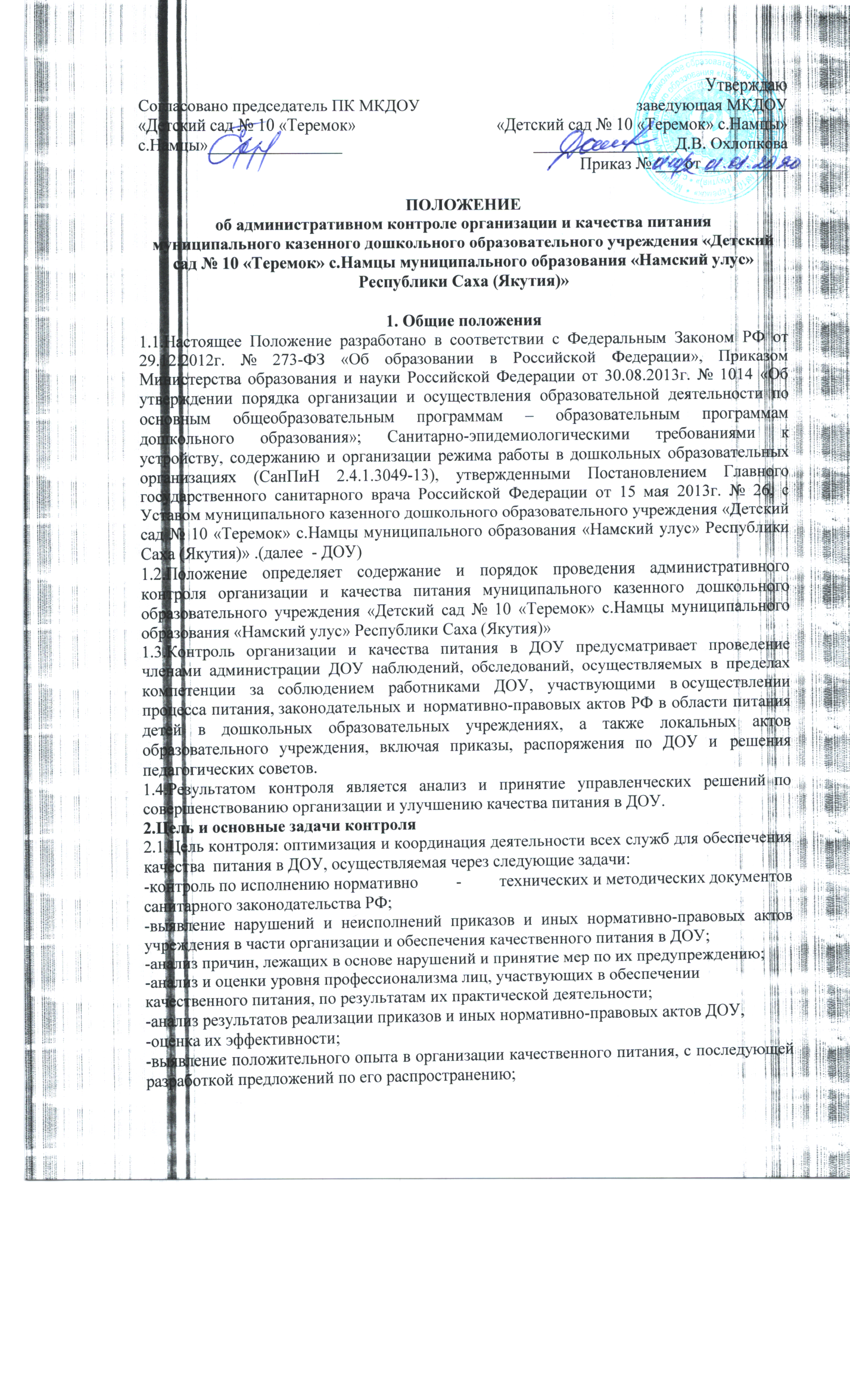 -совершенствования механизма организации и улучшения качества питания в ДОУ.3.Организационные методы, виды и формы контроля3.1.Контроль осуществляется с использованием следующих методов:-изучение документации;-обследование объекта;-наблюдение за организацией производственного процесса и процесса питания в группах;-беседа с персоналом;-ревизия;-инструментальный метод (с использованием контрольно-измерительных приборов) и иных правомерных методов, способствующих достижению цели контроля.3.2. Контроль осуществляется в виде плановых или оперативных проверок.3.3. Плановые проверки осуществляются в соответствии с утвержденным приказом заведующей ДОУ, планом - графиком на учебный год. План - график административного контроля за организацией и качеством питания в ДОУ разрабатывается с учетом  Программы производственного контроля  за соблюдением  санитарных правил и выполнением санитарно - противоэпидемиологических (профилактических) мероприятий и доводится  до сведения всех членов коллектива перед началом учебного года.3.4.Нормирование и тематика контроля находятся в компетенции заведующей ДОУ.3.5.Оперативные проверки проводятся с целью получения информации о ходе и результатах организации питания в ДОУ. Результаты оперативного контроля требуют оперативного выполнения предложений и замечаний, которые сделаны проверяющим в ходе изучения вопроса проверяющим.4. Основные правила4.1. Административный контроль организации и качества питания осуществляется заведующей ДОУ, инструктором по гигиеническому воспитанию, в рамках полномочий, согласно утвержденному плану контроля, или в соответствии с  приказом заведующей ДОУ.4.2. Для осуществления некоторых видов контроля могут быть организованы специальные комиссии, состав и полномочия которых определяются и утверждаются приказом заведующей ДОУ. К участию в работе комиссий, в качестве наблюдателей, могут привлекаться родительский комитет и методический совет. Участие членов профсоюзного комитета ДОУ в работе комиссий является обязательным.4.3. Лица, осуществляющие контроль на пищеблоке должны быть здоровыми, прошедшие медицинский осмотр в соответствии с действующими приказами и инструкциями. Ответственность за выполнение настоящего пункта Положения возлагается на инструктора по гигиеническому воспитанию ДОУ.4.4.Основаниями для проведения контроля являются:-план-график;-приказ по ДОУ;-обращение родителей (законных представителей) и сотрудников ДОУ, по поводу нарушения.4.5.Контролирующие лица имеют право запрашивать необходимую информацию, изучать документацию, относящуюся к вопросу питания заранее.4.6. При обнаружении в ходе контроля нарушений законодательства РФ в части организации питания дошкольников, о них сообщается заведующей ДОУ.5.Содержание и распределение вопросов контроля5.1.Содержание контроля определяется следующими вопросами:-контроль за рационом и режимом питания;-контроль за выполнением нормативов по питанию;-контроль документации по вопросам санитарии, гигиены, технологии производства, результатам бракеража, ежедневных медицинских осмотров работников пищеблока;-контроль сроков годности и условий хранения продуктов;-контроль технологии приготовления пищи;-контроль поточности технологических процессов;-контроль готовой продукции;-контроль санитарно-технического состояния пищеблока;-контроль за санитарным содержанием и санитарной обработкой предметов производственного окружения;-контроль за состоянием здоровья, соблюдением правил  личной гигиены персонала, гигиеническими знаниями и навыками персонала пищеблока;-контроль за приемом пищи детьми;-контроль бухгалтерской документации;-контроль выполнения муниципальных контрактов на поставку продуктов питания.5.2.Вопросы контроля, периодичность и формы предоставления результатов распределяются Между контролирующими следующим образом: (см. Приложения №1)5.3.Оформление и предоставление результатов контроля осуществляется в соответствии с Положением о внутреннем контроле ДОУ.6.Документация6.1.Документация медсестры для контроля за качеством питания:-примерное 10-дневное цикличное меню;-технологические карты;-журнал входного контроля пищевых продуктов, производственного сырья и контроля документов, подтверждающих качество и безопасность пищевых продуктов;-журнал регистрации температурно-влажностного режима в складских помещениях и холодильных шкафах;-ведомость анализа используемого набора продуктов за неделю;-журнал регистрации бракеража готовых блюд;-журнал разделки сырой продукции (мяса, рыбы);-журнал реализации скоропортящихся продуктов;-журнал ежедневного учета питания детей.-журнал визуального производственного контроля пищеблока;-журнал С-витаминизации пищи;-журнал контроля состояния здоровья персонала пищеблока;-медицинские книжки персонала (единого образца);-журнал аварийных ситуаций;-журнал регистрации результатов лабораторно-инструментального контроля, проводимого лабораторией Роспотребнадзора6.2.Документация бухгалтерии по организации питания, подлежащая контролю- накопительная ведомость;- акты снятия остатков продуктов питания;- акты закладки продуктов питания в котел;- муниципальные контракты на поставку продуктов питания.6.3.Документация кладовщика по контролю за качеством питания:- Журнал прихода – расхода продуктов;- Журнал контроля сроков реализации продуктов;- Журнал учета сертификатов                      Приложение № 1 к Положению об административном контроле  организации и качества питания в ДОУ План-графикконтроля  организации питания в МКДОУ «Детский сад №10 «Теремок» с.Намцы»Согласовано председатель ПК МКДОУ «Детский сад № 10 «Теремок» с.Намцы»________________  Утверждаюзаведующая МКДОУ «Детский сад № 10 «Теремок» с.Намцы»_________________Д.В. ОхлопковаПриказ № ___ от __________№Объект контроляОтветственныйПериодичностьИнструментконтроляФорма контроля1Соблюдение  натуральных норм питанияИнстр по гиг воспитаниюЕжедневно Меню- требование10-ти дневное менюСоставление  меню1Соблюдение  натуральных норм питанияЗаведующая ЕжедневноМеню- требование10-ти дневное менюАнализ меню, утверждение.2Бракераж готовой продукцииИнстр по гиг воспитанию Ежедневно Журнал «Бракераж готовой продукции»Пробы Методика органолептической оценки пищи3 Соблюдение товарного соседства, сроков  хранения и своевременного использования скоропортящихся продуктовИнстр по гиг воспитанию Завхоз    ЕжедневноЖурнал «Бракераж сырой продукцииАнализ, учет 3 Соблюдение товарного соседства, сроков  хранения и своевременного использования скоропортящихся продуктовЗаведующая1  раз в 3 мес.        Акт Анализ документации4Оптимальный  температурным режимом хранения продуктов в холодильникахИнстр по гиг воспитаниюЕжедневно Журнал«Регистрации температуры холодильников на пищеблоке»Проверка Запись в журнале5Снятие остатков продуктов питания в складеЗаведующаяКомиссионно1 раз в месяцАктРевизия6Соблюдение правил и требований транспортировкипродуктовИнстр по гиг воспитанию Завхоз При поступлении продуктов Акт  при наличии нарушенийНаблюдение6Соблюдение правил и требований транспортировкипродуктовЗаведующая1 раз в 3 мес.    Акт проверкиНаблюдение7Контроль пересечения потоков сырой и готовой продукции, чистой и грязной посуды, инвентаря и тарыИнстр по гиг воспитаниюЕжедневно-Наблюдение8Закладка  блюд Инстр по гиг воспитаниюЕжедневно      -     Анализ документации   взвешивание       продуктов8Закладка  блюд Заведующая 2 раза в месяцАкт     Анализ документации   взвешивание       продуктов9Выполнение технологических требований приготовления пищиИнстр по гиг воспитаниюЕжедневноНаблюдение 10Маркировка посуды, оборудования, уборочного инвентаряИнстр по гиг воспитанию   ПостоянноОперативный    контроль Наблюдение 10Маркировка посуды, оборудования, уборочного инвентаряЗаведующая   1 раз в месяц, при нарушенияхАкт –проверки1 раз в месяцНаблюдение, анализ документации11Норма выхода блюд ( вес, объем)Инстр по гиг воспитаниюЕжедневно   Контрольное взвешивание блюд11Норма выхода блюд ( вес, объем)Заведующая 2 раза в мес. Периодическое составление акта  Контрольное взвешивание блюд12Санитарное состояние пищеблока,  складов.Инстр по гиг воспитаниюЕжедневно Журнал «Санитарное состояние»Наблюдение 12Санитарное состояние пищеблока,  складов.ЗаведующаяПериодически   ПланеркаНаблюдение , анализ   документации 12Санитарное состояние пищеблока,  складов.ЗавхозПериодически  Планерка Анализ документациинаблюдение12Санитарное состояние пищеблока,  складов.ЗавхозПри подготовке к новому уч. году    Отчет для       заведующейНаблюдение 13Соблюдение графика генеральных уборок на пищеблоке, в складах.Инстр по гиг воспитаниюЕжедневно, по графику Журнал «Санитарное состояние»Наблюдение 14Контроль за отбором и хранением суточных пробИнстр по гиг воспитаниюЕжедневноЖурналНаблюдение 15Калорийность пищевого рационаИнстр по гиг воспитаниюЕжедневно  Технол. карта  Анализ15Калорийность пищевого рационаЗаведующая1 раз в месяцСводная таблицаСравнительный  анализ показателей16Соблюдениеправил личной гигиены сотрудникамиИнстр по гиг воспитанию    Ежедневно Журнал «Регистрации  здоровья»Осмотр, запись в журналах16Соблюдениеправил личной гигиены сотрудникамиЗаведующая 1 раз в полугодиеЖурналы. Санитарные книжкиАнализ документации17Соблюдениеграфика режима питания Инстр по гиг воспитаниюЕжедневно -Оперативный контроль 17Соблюдениеграфика режима питания Заведующая1 раз в мес.Акт при нарушенииОперативный контроль 18Организация питьевого режимаИнстр по гиг воспитаниюЕжедневно -Оперативный контроль 19 Качество  и безопасностьготовой продукции и сырья при поступлении в детский садИнстр по гиг воспитанию ЗавхозПри поступлении продуктовНаблюдение с техническими документами,Сертификаты качества, справки, фактуры, журнал «Бракераж сырой продукции»Акт периодически Анализ документации19 Качество  и безопасностьготовой продукции и сырья при поступлении в детский садЗаведующая1 раз в 10 днейНаблюдение с техническими документами,Сертификаты качества, справки, фактуры, журнал «Бракераж сырой продукции»Акт периодически Анализ документации20Выполнение норматива затрат на питаниеЗаведующая Бухгалтер   Постоянно  Меню-требованиеНакопительная ведомостьАнализ суммы, стоимости  питания на 1 ребенка в среднем за день. Учет детодней.21Выполнение нормативно-правовой база по организации питанияЗаведующаяИнстр по гиг воспитанию ЗавхозПостоянно Законодательныедокументы, правила, требованияИзучение, выработка управленческих решений,Разработка внутрисадовой документации, приказы, памятки и т.д.22Анализ документации ответственного за питание Заведующая1 раз в кварталОтчетно-учетная документация, оформление технологических картАнализ23Хранение ииспользование  дезинфицирующих средств. Наличие инструкций по применениюИнстр по гиг воспитаниюЕжедневно      ЖурналЗапись, анализ 23Хранение ииспользование  дезинфицирующих средств. Наличие инструкций по применениюЗаведующаяЗавхозПериодически      ЖурналЗапись, анализ 24Исполнение  предписаний, замечаний, нарушенийЗаведующаяИнстр по гиг воспитанию Завхоз      Регулярно Отчет, справки, акты  и т.д. Исполнение предписаний25Витаминизация блюдИнстр по гиг воспитаниюЕжедневно Журнал «Витаминизации блюд»Закладка и запись в журнале25Витаминизация блюдЗаведующая1 раз в месяц  Журнал   Анализ 26Заявка продуктов питанияИнстр по гиг воспитанию Завхоз      Ежедневно    - Анализ  27Организация питания в учебно-воспитательном процессе- организация приема пищи в группах;- соблюдение режима питания (создание условий, соответствие возрастным и гигиеническим требованиям)- соблюдение гигиенических требованийЗаведующая1 раз в неделюКарточки-схемы, календарные планы, режимные процессы.дид. игры. Наблюдение, анализ результатов27Организация питания в учебно-воспитательном процессе- организация приема пищи в группах;- соблюдение режима питания (создание условий, соответствие возрастным и гигиеническим требованиям)- соблюдение гигиенических требованийВоспитатель1 раз в неделюКарточки-схемы, календарные планы, режимные процессы.дид. игры. Наблюдение, анализ результатов27Организация питания в учебно-воспитательном процессе- организация приема пищи в группах;- соблюдение режима питания (создание условий, соответствие возрастным и гигиеническим требованиям)- соблюдение гигиенических требованийИнстр по гиг воспитанию1 раз в неделюКарточки-схемы, календарные планы, режимные процессы.дид. игры. Наблюдение, анализ результатов28Технология мытья  посудыИнстр по гиг воспитаниюПериодически   Акт при нарушении Наблюдение, опрос29Своевременность смены спец. одеждыИнстр по гиг воспитаниюежедневноВизуальный контроль29Своевременность смены спец. одеждыЗавхоз1 раз в кварталЗаявка на приобретениеВизуальный контроль30Наличие достаточного количества и состояния кухонной посуды и инвентаряИнстр по гиг воспитанию постоянно -Визуальный контроль30Наличие достаточного количества и состояния кухонной посуды и инвентаряЗавхоз1 раз в кварталАктВизуальный контроль30Наличие достаточного количества и состояния кухонной посуды и инвентаряЗаведующая1 раз в кварталАктВизуальный контроль